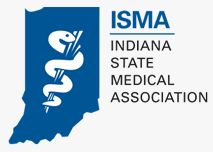 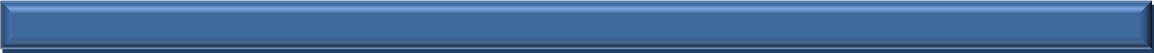 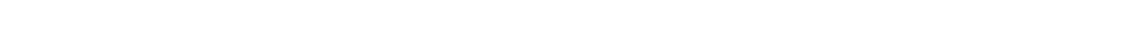 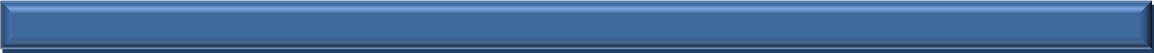 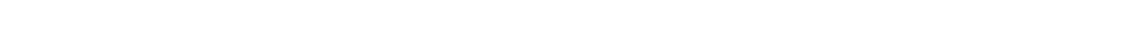 This form must be submitted to the ISMA prior to the start of any planning for an educational activity.  Our initial Intake Form is mandatory in order to be in compliance with Accreditation Council for Continuing Medical Education (ACCME) Accreditation Criteria, which requires that anyonein a position to control the content of an educational activity has disclosed to us all relevant financial relationships with any commercial interest. Therefore, all Planning Committee members must complete a Financial Relationship Disclosure Form prior to the planning of the activity. If your Intake Form is approved, you will receive a Preliminary Pre-Approval Email that will contain instructions and a corresponding CME Application & Planning Worksheet.  Ineligible Company:The ACCME defines an “ineligible company” as those whose primary business is producing, marketing, selling, re-selling, or distributing healthcare products used by or on patients.   The ACCME does not consider providers of clinical service directly to patients to be an ineligible company.For more information visit https://accme.org/accreditation-rules/standards-for-integrity-independence-accredited-ce TODAY’S DATESOCIETY/ORGANIZATION NAMEPRIMARY CONTACT INFORMATIONNAME & TITLE/ROLENAME & TITLE/ROLENAME & TITLE/ROLEPRIMARY CONTACT INFORMATIONMAILING ADDRESSMAILING ADDRESSMAILING ADDRESSPRIMARY CONTACT INFORMATIONPHONE NUMBER(S)PHONE NUMBER(S)PHONE NUMBER(S)EMAIL ADDRESSEMAIL ADDRESSEMAIL ADDRESSPROGRAM/ACTIVITY TITLEPROGRAM DATE# HOURS OF INSTRUCTION# HOURS OF INSTRUCTION# HOURS OF INSTRUCTIONPROGRAM TIMELOCATIONLOCATIONLOCATIONPROGRAM FORMAT       LIVE COURSE       LIVE REGULARY SCHEDULED SERIES (RSS)      INTERNET LIVE COURSE      INTERNET ENDURING MATERIAL      PRINT ENDURING MATERIAL           LIVE COURSE       LIVE REGULARY SCHEDULED SERIES (RSS)      INTERNET LIVE COURSE      INTERNET ENDURING MATERIAL      PRINT ENDURING MATERIAL           LIVE COURSE       LIVE REGULARY SCHEDULED SERIES (RSS)      INTERNET LIVE COURSE      INTERNET ENDURING MATERIAL      PRINT ENDURING MATERIAL           LIVE COURSE       LIVE REGULARY SCHEDULED SERIES (RSS)      INTERNET LIVE COURSE      INTERNET ENDURING MATERIAL      PRINT ENDURING MATERIAL           LIVE COURSE       LIVE REGULARY SCHEDULED SERIES (RSS)      INTERNET LIVE COURSE      INTERNET ENDURING MATERIAL      PRINT ENDURING MATERIAL           LIVE COURSE       LIVE REGULARY SCHEDULED SERIES (RSS)      INTERNET LIVE COURSE      INTERNET ENDURING MATERIAL      PRINT ENDURING MATERIAL           LIVE COURSE       LIVE REGULARY SCHEDULED SERIES (RSS)      INTERNET LIVE COURSE      INTERNET ENDURING MATERIAL      PRINT ENDURING MATERIAL           LIVE COURSE       LIVE REGULARY SCHEDULED SERIES (RSS)      INTERNET LIVE COURSE      INTERNET ENDURING MATERIAL      PRINT ENDURING MATERIAL           LIVE COURSE       LIVE REGULARY SCHEDULED SERIES (RSS)      INTERNET LIVE COURSE      INTERNET ENDURING MATERIAL      PRINT ENDURING MATERIAL     EXPECTED # OF ATTENDEESTARGET AUDIENCETARGET AUDIENCETARGET AUDIENCEPROGRAM DESCRIPTION/AGENDAWHY DO PHYSICIANS NEED THIS PROGRAM? HAS PROGRAM BEEN PROMOTED OR ANNOUNCED?       YES              NO               YES              NO        IF YES, DESCRIBE ORATTACH THE PROMOTIONOR ANNOUNCMENTIF YES, DESCRIBE ORATTACH THE PROMOTIONOR ANNOUNCMENTIF YES, DESCRIBE ORATTACH THE PROMOTIONOR ANNOUNCMENTWILL THIS PROGRAM HAVE EXHIBITORS?       YES            NO                  YES            NO           WILL THIS PROGRAM RECEIVECOMMERCIAL SUPPORT/GRANT FUNDINGWILL THIS PROGRAM RECEIVECOMMERCIAL SUPPORT/GRANT FUNDINGWILL THIS PROGRAM RECEIVECOMMERCIAL SUPPORT/GRANT FUNDINGWILL THIS PROGRAM RECEIVECOMMERCIAL SUPPORT/GRANT FUNDINGWILL THIS PROGRAM RECEIVECOMMERCIAL SUPPORT/GRANT FUNDINGWILL THIS PROGRAM RECEIVECOMMERCIAL SUPPORT/GRANT FUNDING       YES              NO        IF YES, LIST ALL PROSPECTIVE SUPPORTERS/GRANTORSPLANNING COMMITTEE MEMBERSNAME/DEGREENAME/DEGREENAME/DEGREENAME/DEGREENAME/DEGREENAME/DEGREENAME/DEGREEFINANCIAL DISCLOSURECOLLECTED/ATTACHEDFINANCIAL DISCLOSURECOLLECTED/ATTACHED        YES               NO                YES               NO                YES               NO                YES               NO                YES               NO                YES               NO                YES               NO                YES               NO                YES               NO                YES               NO                YES               NO                YES               NO                YES               NO                YES               NO                YES               NO                YES               NO                YES               NO                YES               NO                YES               NO                YES               NO                YES               NO                YES               NO                YES               NO                YES               NO                YES               NO                YES               NO                YES               NO                YES               NO        INTERNAL CME STAFF NOTES: